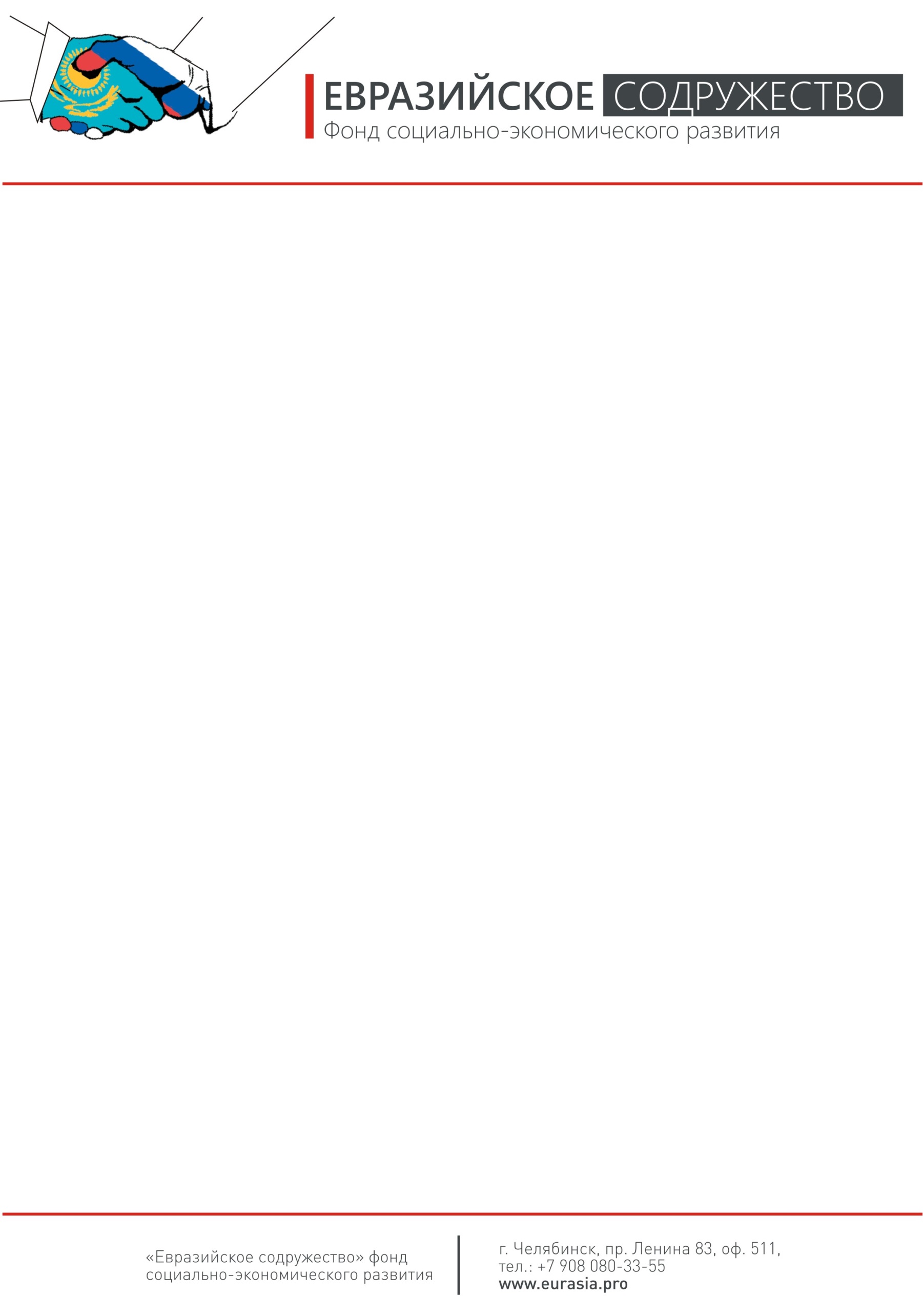  «БОЕВОЕ БРАТСТВО ЕВРАЗИЙСКИХ НАРОДОВ в ВОВ: ИСТОРИЧЕСКИЙ АСПЕКТ»30 ноября 2015 г. в 9.30.Россия, г. Челябинск, Южно-Уральский государственный университет (НИУ)АКТОВЫЙ ЗАЛПРОГРАММА09.30 - 10.00 – Регистрация участников конференции «Боевое Братство Евразийских народов ВОВ: исторический аспект».10.00 – 12.00 – Конференция «Боевое Братство Евразийских народов ВОВ: исторический аспект».12.00 - 13.00 – обед.13.00  – Торжественное построение военного факультета ЮУрГУ на университетской площади. Сбор общественности, молодежных активистов, приглашенных гостей13.00 – 13.30 – Торжественное шествие по центральному проспекту Челябинска, построение у Мемориального комплекса «Вечный огонь» колоннами13.30 – 14.00 – Торжественный митинг у Мемориального комплекса «Вечный огонь», торжественная церемония возложения венков и цветов к Вечному огню, Торжественная церемония передачи Знамени международной Вахты памяти «Нас миллионы панфиловцев» от Челябинска Новосибирску  Участники:Правительство Челябинской области,Администрация Челябинска,Администрация Центрального района г. ЧелябинскаПомощник Губернатора Челябинской области (руководитель общественной приемной президента РФ), председатель Челябинского регионального отделения Всероссийской организации "Боевое братство» Кирсанов Федор Владимировичфонд социально-экономического  развития «Евразийское содружество»ветераны  ВОВ г. Челябинска, представители совета ветерановректорат Южно-Уральского государственного университеташкольники города, кадетские классыстуденческие активисты г. Челябинскамеждународная молодежная лига «Евразия молодая»Ассоциация иностранных студентов Челябинской областиПредставители общественности Казахстана и Кыргызстана Кыргызская национальная диаспора в Челябинской областиКазахская национальная диаспора в Челябинской областиБорчубаев Сеит Замирбекович, профессор Академии государственного управления при Президенте КыргызстанаЗаместитель исполнительного директора , руководитель организационного отдела политологического центра «Север-Юг» (Москва) Всеволод СтеблецовДекан факультета политики и международных отношений Сибирского института управления РАНХиГС при Президенте РФ, исполнительный директор экспертного клуба «Сибирь-Евразия» Сергей Козлов15.00 – 17.00 – Торжественное закрытие челябинского этапа международной Вахты памяти «Нас миллионы панфиловцев». Праздничный патриотический концерт (ЮУрГУ, актовый зал).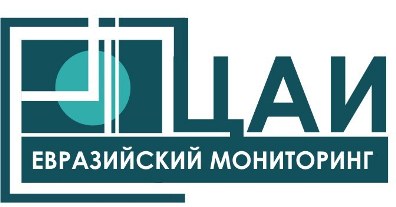 Международная Вахта памяти«НАС МИЛЛИОНЫ ПАНФИЛОВЦЕВ»